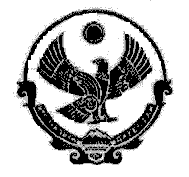 РЕСПУБЛИКА ДАГЕСТАН_______..______АДМИНИСТРАЦИЯ ГОРОДСКОГО ОКРУГА«ГОРОД КАСПИЙСК»368300 РД г. Каспийск, ул. Орджоникидзе, 12, тел. 8 (246) -5-14-11, факс 8 (246)- 5-10-00ПОСТАНОВЛЕНИЕ№__________					   «_____» _____________2012 г.«О предоставлении разрешения на условноразрешенный  вид использования земельного участка».	В соответствии с Федеральным законом от 06.10.2003 г. № 131-ФЗ «Об общих принципах организации местного самоуправления в Российской Федерации», ст. 39 Градостроительного кодекса РФ, Положением о порядке организации и проведения публичных слушаний в городском округе «город Каспийск», утвержденным Решением Собрания депутатов городского округа «город Каспийск» № 65 от 14.02.2008 г. и учитывая заключение по результатам  публичных слушаний по вопросам предоставления разрешения на условно-разрешенный вид использования земельных участков, предложений и  рекомендаций от 28.08.2012 г. опубликованных в газете «Трудовой Каспийск» № 35 от 07.09.2012 г., Администрация городского округа «город Каспийск», -ПОСТАНОВЛЯЕТ:	1.  Предоставить разрешение на условно-разрешенный вид использования земельного участка площадью 380 кв.м на праве аренды сроком на 49 лет,  расположенного по ул. Абдулманапова, под строительство котельной.	2. Управлению по строительству и архитектуре администрации городского округа «город Каспийск» опубликовать настоящее постановление в газете «Трудовой Каспийск» и разместить на официальном сайте городского округа «город Каспийск» www.kaspiysk.оrg в сети «Интернет».	3. Контроль за исполнением настоящего постановления возложить на начальника Управления по строительству и архитектуре Махова А. М.Глава администрациигородского округа «город Каспийск»						           Х. ПирсаидоваИсп. Управление по стр-ву и арх-ре         А. МаховСогласовано: Нач. юридического отдела		  Р. МагомедовСогласовано: Управ. делами                         Т. Гасанова